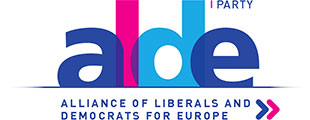 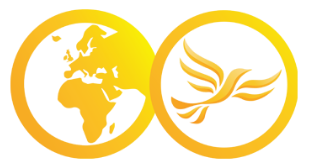 APPLICATION FORM
UK LIBERAL DEMOCRATS VOTING DELEGATION
ALDE CONGRESS 2019Thank you for your interest in joining the Party’s delegation to the 2019 ALDE Congress which takes place in Athens, Greece on 24-26 October 2019. Due to a high volume of applications, we are asking those interested in attending as voting delegates to fill out the below form and return to the Party’s International Office. The International Office and Federal International Relations Committee (FIRC) will then consider all applications and select the official party delegates. Please note that if you are not selected you can still attend as an observer but you will need to send your details to the Party’s International Office  international@libdems.org.uk so they can validate your credentials with ALDE.Please submit your application no later than 31st August 23:59 GMT.
Please note that applications submitted after the deadline will not be considered.Please provide us with the following personal details:Do you have any prior experience representing the Party internationally, e.g. at ALDE or Liberal International events? (max. 250 words)What, if any, is your current role(s) in the Party or associated party bodies (e.g. Young Liberals, LDEG, LIBG, LibDems in Europe, LibDems in France, LibDems Overseas etc)? What party organisations, if any, are you a member of? (Max. 200 words)What experience, if any, do you have working on policy proposals, resolutions and/or working groups? (max. 250 words)Please outline your motivation for applying to be part of our delegation. (max. 250 words)What State/Regional Party do you belong to?Please provide us with any further information or details of previous experience which you think might be relevant. (max. 250 words)It is the aim of the Liberal Democrats to promote diversity across the organisation, including, as far as possible, meeting the constitutional diversity quotas for this delegation.  To help us work towards meeting this goal, please share the following information:
Do you self-identify as any of the following (tick the relevant box(es) for yes):Do you want us to keep you updated with similar events/news in the future?If you return/submit this form the Liberal Democrats, locally and nationally, may use information provided, including your political views, to further our objectives, share it with our elected representatives and/or contact you in future using any of the means provided. Some contacts may be automated. You may opt out of some or all contacts or exercise your other legal rights by contacting us. Further details are in our Privacy Policy at www.libdems.org.uk/privacy.Full Name (as on Passport):Email Address:Mobile Number:Home Address:Party Membership No:Gender Identity (e.g. Male, Female, Non-Binary)Black or Minority Ethnic (BME)LGBTQ+DisabledYesNo